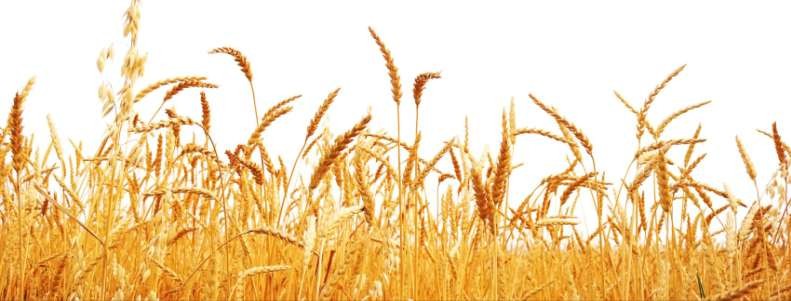 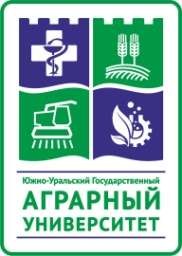 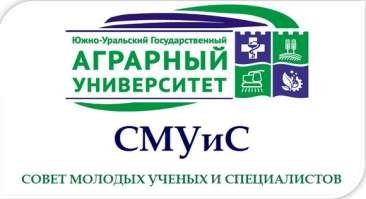 Мероприятия для молодых ученых, посвящённыеДню Российской науки29 февраля 2024 г.ЧелябинскПЛАН  МЕРОПРИЯТИЙПРОГРАММА МЕРОПРИЯТИЙ, ПОСВЯЩЕННЫХ ДНЮ НАУКИ29 февраля 2024г.10.00-11.00Ознакомление с учебно-научной инфраструктурой Института агроинженерииМастер-класс по тензометрированию (определение тяговых характеристик сельхозорудий) (ответственный за проведение Дымшаков Ф.И.)Экскурсия в музей истории Института агроинженерии (ответственный за проведение Колышкина С.В.)Музей двигателей кафедры «Тракторы и автомобили» (ответственный за проведение Кожанов В.Н.);Мастер-класс «Сварочное дело» (ответственный за проведение Власов Д.Б.).13.00-14.00Круглый стол «Научный локомотив»Приветственное слово участникам круглого столаШепелёв Сергей Дмитриевич – проректор по научной и инновационной работеСтепанова Ксения Вадимовна - председатель СМУиС Докладчики:  Дерхо Марина Аркадьевна – доктор биологических наук, профессор «Опыт наставников - молодым ученым»Гриценко Светлана Анатольевна – доктор биологических наук, профессор «Первичная обработка данных и инструменты расчета основных показателей описательной статистики»Гриценко Александр Владимирович - доктор технических наук, профессор Кафедры технического сервиса машин, оборудования и безопасности жизнедеятельности «Приёмы повышения публикационной активности»Белооков Алексей Анатольевич – доктор сельскохозяйственных наук, профессор «Особенности проведения научно-хозяйственных опытов у разных видов сельскохозяйственных животных»Шаманова Елена Владимировна – кандидат технических наук, специалист по патентной работе университета «Выявление изобретений. Основные принципы»ВремяМероприятие1000-1100Ознакомление с учебно-научной инфраструктурой Института агроинженерии(г.Челябинск, пр-т.Ленина, 75)1300-1400Круглый стол «Научный локомотив»(конференц-зал Института агроинженерии (ауд.505), конференц-зал Института ветеринарной медицины, конференц-зал Института агроэкологии)